Základní škola a Mateřská škola Pržno, okres Vsetín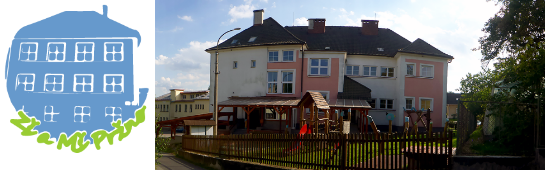 Výroční zpráva o činnosti školyza školní rok 2019 - 2020zpracovala:			Mgr. Marcela Nováková, ředitelka školyProjednáno pedagogickou radou: 28. 8. 2020Schváleno školskou radou: 10. 9. 2020Předáno zřizovateli: 10. 9. 2020V Pržně dne   26. 8. 2020Obsah:Základní údaje o škole………………………………………………...……………      3Přehled oborů vzdělávání……………………………………………...……………     5Popis personálního zabezpečení……………………………………..………………    6Plán dalšího vzdělávání pedagogických pracovníků a ostatních pracovníků školy ve školním roce 2019/2020……………………………………………………………...   8Žáci přijatí k plnění povinné školní docházky………………………………………    8Výsledky výchovy a vzdělávání ve školním roce 2019/2020  …………………..….   9Hodnocení výsledků výchovného působení…………………………………………   10Údaje o projektech……………………………………………………………..……    13Hodnocení práce školní družiny…………………………………………………….   13Hodnocení práce MŠ………………………………………………………………… 14Údaje o výsledcích kontrol a inspekční činnosti…………………………………….  14Spolupráce se zřizovatelem a dalšími subjekty ……………………………………..  14Údaje o hospodaření školy za účetní období 2019 …………………………………    1514. Závěr ………………………………………………………………………………..   16Základní údaje o školeNázev školy:				Základní škola a  Mateřská škola Pržno, okres VsetínSídlo školy:				Pržno 127, 756 23 JablůnkaZřizovatel školy:			Obec Pržno, Pržno 7, 756 23 Jablůnka					E-mail:ou.przno@iol.cz, www.prznouvsetina.czPrávní forma školy:			příspěvková organizace IČO:					750 26 571 Ředitelka školy:			Mgr. Marcela NovákováKontaktní telefon:			Základní škola: 720 077 354					Mateřská škola:720 077 353					Školní jídelna: 720 077 352Školní družina 720 077 351e-mail:					zsprzno@centrum.czwww.stránky				www.skolaprzno.czIdentifikátor právnické osoby:	600 149 838Součásti školy:		Základní škola: IZO 102 100 900 kapacita: 36 žáků				Mateřská škola: IZO 120 400 481 kapacita: 28 dětí				Školní družina: IZO 120 400 693 kapacita: 36 žáků				Školní jídelna: IZO120 400 499 kapacita: 65 stravovaných Rozdělení ročníků do tříd:Třída I. - 1. ročník, 4. ročník			třídní učitelka Mgr. Marta Vybíralová Třída II. - 3. ročník, 5. ročník	                        třídní učitelka PaedDr. Katarína FujašováMateriálně technické podmínky školy	Vybavení ZŠŠkola je dostatečně vybavena učebními pomůckami i didaktickou technikou. V obou třídách i ve školní družině jsou interaktivní tabule s dataprojektory.  II. třída je vybavena počítači pro výuku ICT. Všechny PC mají přístup k internetu.Učební pomůcky jsou uloženy přímo ve třídách, jsou každoročně obnovovány a doplňovány. Jsou využívány podle potřeb žáků ve vyučování při skupinových pracích, projektech a přispívají k lepšímu pochopení daného problému či situace.Učebny jsou vybaveny výškově stavitelným nábytkem, který se přizpůsobuje velikosti žáků i během školního roku.Pro TV žáci využívají sportovní hřiště TJ Jablůnka, přírodní terén a kulturní sál obce. Před školou je dětské hřiště, to je svým vybavením určeno mladším dětem.Pro zatím nevyhovující přízemní prostory zažádala obec o dotaci v rámci projektu MAP na výstavbu polytechnické učebny.Vybavení MŠPrůběžně podle potřeby jsou dokupovány hračky, didaktické pomůcky. Není zde interaktivní tabule, v případě její potřeby je využívána v dopoledních hodinách školní družina. Dětské hřiště před školou je vybaveno prolézačkami, pružinovými houpačkami, skluzavkou a pískovištěm. Sociální zařízení je přizpůsobeno potřebám dětí. V MŠ jsou zařazeni 2 integrovaní žáci se kterými pracovaly asistentky pedagoga. V ZŠ  i v MŠ schází samostatná místnost jako zázemí pro zaměstnance.Přehled oborů vzděláváníPodle školního vzdělávacího programu pracujeme od školního roku 2007/8. Tento program byl podle potřeb několikrát aktualizován. V tomto roce jsme se zaměřili na jeho přepracování tak, aby byl v souladu se změnami RVP a plně vyhovoval potřebám žáků a učitelů. Vycházíme z koncepce vzdělávání, která klade hlavní důraz na komunikaci, kooperaci a práci s informacemi.Program je orientován na žáka, respektuje jeho osobní maximum a individuální potřeby.Učíme žáky chápat svět v souvislostech, kriticky hodnotit informace, umět obhájit svůj názor a odolávat manipulacím. Umožňuje efektivní a promyšlenou práci učitele. Vytváří ve škole zázemí, které rozvíjí tvořivost a současně zohledňuje individuální možnosti žáků.Naším cílem je vybavit každého žáka vším potřebným pro úspěšný a radostný život. Charakter práce má pak v dětech podporovat mimo jiné pocit bezpečí, pocit sounáležitosti s místem, kde žijeme a máme své kořeny. Zde navazujeme na vzdělávací program naší mateřské školy.V našem pojetí je tedy škola místem, které žáky motivuje a podporuje k aktivnímu učení se.Učíme žáky chápat svět v souvislostech, kriticky vyhodnocovat situace, obhajovat svůj názor a odolávat manipulacím.Učební plán školySoučástí učebního plánu je výchova ke zdraví a dopravní výchova, které probíhají podle plánů zejména ve vlastivědě a přírodovědě 4. a 5. ročníku, ale prolínají se všemi předměty i v jiných ročnících v rámci průřezových témat.Součástí tělesné výchovy je plavecká výuka, kterou zajišťuje Plavecká škola ve Valašském Meziříčí.Stravování žáků je zajištěno vlastní kuchyní s jídelnou. Při výrobě pokrmů se používají čerstvé suroviny, plní spotřební koš. Popis personálního zabezpečení  činnosti školy v roce 2019 - 2020Údaje o pedagogických pracovnících ve školním roce 2019 – 2020Zajištění aprobovanosti pracovníků na malých školách bývá častým problémem. Asistentka pedagoga a zároveň vychovatelka ve ŠD  studuje 2. rokem SPŠ k získání potřebné  kvalifikace. Asistentka pedagoga, která nemá potřebnou kvalifikaci, končí tento rok studium na SPŠ obor učitelství MŠ Údaje o nepedagogických pracovnících školy ve školním roce 2019/2020Tento školní rok jsme začali s novým obsazením ve školní družině, paní vychovatelka zastává rovněž místo asistenta pedagoga v MŠ.  Do ZŠ jsme přijali od pololetí na dohodu paní učitelku, abychom zkvalitnili výuku anglického jazyka v 5. ročníku.   V MŠ jsou zaměstnány další 2 asistentky na částečný úvazek k integrovaným žákům. V ZŠ je to asistentka pedagoga, která pomáhá integrované žákyni ve 4. ročníku.4. Další vzdělávání pedagogických pracovníků a ostatních pracovníků školy ve školním r. 2019/2020Seznam vzdělávacích akcí, kterých se zúčastnili pracovníci školy:5. Žáci přijatí k plnění povinné školní docházky v roce 2020/2021Přijímací řízení pro školní rok 2019/2020 proběhlo 12. 4. 2019Přijímací řízení pro školní rok 2020 – 2021 proběhlo 24. 4. 2020 bez účasti žáků6. Výsledky výchovy a vzdělávání ve školním roce 2019/2020ProspěchAbsenceBěhem školního roku 2019/2020 neměl žádný žák neomluvenou hodinu.Vycházející žáciV uplynulém školním roce ukončilo docházku do naší školy 10 žáků z 5. ročníku, kteří dále pokračují v plnění povinné školní docházce v úplné škole. Přestupy dětí a žáků v průběhu školního rokuV tomto školním roce nikdo v průběhu roku nepřestoupil.Z MŠ se koncem května odhlásily 2 děti, které nastoupily jako dvouleté z jiné spádové oblasti.Žáci pracovali v souladu se školním vzdělávacím programem. K naplňování ŠVP využívají učitelé moderní výukové metody a nové poznatky, které získávají samostudiem a dalším vzděláváním pedagogů. Ve výuce využíváme také moderní technologie – interaktivní tabule, internet, osobní počítače apod. K dispozici mají žáci bohatou knihovnu, která byla vybavena v rámci projektu „Čtenářské dílny“ v předchozích letech. Práce v malotřídním typu školy je organizačně velmi náročná. Klade velké požadavky na učitele ale i na žáky, kteří se musí soustředit na svou práci a učí se samostatnosti a zodpovědnosti za vykonanou práci, což  však často bývá velice kladně hodnoceno učiteli ze škol, na které naši žáci přecházejí. V první i ve druhé třídě jsou spojeny dva ročníky. V rámci zkvalitňování výuky se nám v tomto roce podařilo rozdělit výuku angličtiny ve 4. a 5. ročníku přijetím nového zaměstnance. Mezi nejdůležitější klady naší školy patří individuální přístup učitelů, který se velkou měrou podílí na úspěšnosti žáků. Dalším pozitivem naší školy je velmi úzká spolupráce základní školy s mateřskou školou a zajištění plynulého přechodu z předškolního vzdělávání na základní.  Údaje o integrovaných žácích a dětechPro žáky a děti se speciálními vzdělávacími potřebami byly vypracovány individuální vzdělávací plány, podle kterých probíhalo jejich vzdělávání. K jedné žákyni v základní škole byl přidělen asistent pedagoga a také 2 dětem v MŠ. V rámci nového systému péče o žáky a děti se speciálními vzdělávacími potřebami vypracovaly třídní učitelky pro potřebné žáky   plán pedagogické podpory, podle kterého jim poskytují vzdělávací péči nad rámec svých povinností.7. Hodnocení výsledků výchovného působeníCelý školní rok byl poznamenán uzavřením škol od 11. 3. 2020 z důvodu epidemie nemoci Covid 19. Výuka probíhala prvních 14 dnů individuálním zadáváním úkolů, poté výukou na dálku. Paní učitelky využívaly programů Skype a Messenger. Do výuky se zapojili za přispění rodičů všichni žáci. Celkově lze hodnotit přístup všech žáků za kladný. Po otevření školy         25. 5. 2020 se do výuky ve škole zapojilo 25 žáků, v MŠ 15 dětí. Uzavřením byla výuka velmi poznamenaná. Neuskutečnily se plánované akce školy – soutěže, kulturní vystoupení, výlety…Také plavecký výcvik, ten byl operativně přesunut na další 2 roky. Neuskutečnily se ani plánované vzdělávací akce pro pedagogy. Po otevření školy pokračovala výuka za zvýšených hygienických opatření dle pokynů MŠMT.Výchovná opatřeníV uplynulém školním roce nebylo nutné udělit žádné negativní výchovné opatření. Bohužel nebyla udělena žádná pochvala.Malý kolektiv a individuální přístup pedagogů, charakteristický pro malotřídní školy je sám o sobě prevencí sociálně patologických jevů, které se mohou ve škole objevit. Nejen pedagogové, ale všichni zaměstnanci školy jsou s dětmi a žáky v neustálém kontaktu. Snažíme se ve škole nastavit příjemnou atmosféru, která umožňuje žákům otevřeně svěřit se učiteli se svým problémem. Pracujeme také na budování pozitivních vztahů v pracovním kolektivu. Vzájemný respekt, pomoc, ochota a spolupráce mezi dospělými by měla být vzorem pro žáky a děti naší školy.  Minimální preventivní program Zaměřuje se na prevencí sociálně patologických jevů. Na prevenci sociálně patologických jevů se podílí celý tým pedagogických pracovníků. Z dlouhodobého hlediska jde o udržení přátelského kolektivu, budování vhodných modelů chování a jejich uplatnění v životě. V každodenní práci žáků a učitelů to znamená poznávání okolí, ostatních, všímat si společných zájmů i rozdílů a respektovat je, konstruktivní řešení konfliktů, pracovat s pravidly chování, vytvářet podmínky pro sebevyjádření, seberealizaci žáků a dětí.  Celý MPP byl zaměřen na výchovu ke zdraví a zdravému životnímu stylu, osvojení si pozitivního sociálního chování a zvyšování odolnosti proti negativnímu působení všech sociálně patologických jevů. Výchově vzdělávací aktivity školyZájmová činnostPrioritou naší školy je kvalitní vzdělávání. V průběhu roku se zaměřujeme na aktivity a akce, které podpoří a nějakým způsobem doplní základní učivo. Znalosti z dopravní výchovy každoročně trénujeme na dopravním hřišti na ZŠ Trávníky pod vedením zkušeného instruktora. V současnosti je také velký výběr divadelních společností, které nabízejí své služby, snažíme se vybírat kvalitní a osvědčené interprety. Pro podporu čtenářství u dětí využíváme nejen služeb obecní knihovny ale také nabídky vzdělávacích programů knihovny ve Vsetíně. Důležité je také pro nás zviditelnění naší školy respektive znalostí a dovedností našich žáků a dětí. Besídky, vystoupení, výlety, tvoření, dny otevřených dveří jsou pro nás možnosti jak oslovit veřejnost a zapojit rodiče do spolupráce se školou. V letošním roce jsme nově besídku ke dni matek spojili s vystoupením dětí i žáku.      Pedagogové školy nabízí velký výběr zájmové činnosti. Počet žáků v jednotlivých kroužcích svědčí o velkém zájmu o mimoškolní činnost. Ve svém volném čase mohou žáci a děti školy využít hřiště, které se nachází před budovou školy. Provozovatelem hřiště je obec Pržno.  8. Údaje o projektechLetos se škola nezapojila do žádného projektu. Prostřednictvím obce podala žádost na projekt výstavby polytechnické učebny z prostředků MAP, zvažujeme zapojení do projektu Šablony III.9. Hodnocení práce školní družiny ve školním roce 2019/2020Školní družina pracovala s 15 žáky různých věkových skupin. Cílem školní družiny je odpočinek a relaxace po náročné práci ve škole. Činnost ŠD byla po celý rok zaměřena na smysluplné trávení volného času, děti se věnovaly výtvarným, informačním, sportovním a tvořivým činnostem, při nichž využívaly dětské hřiště před školou, počítače ve II. třídě, interaktivní tabuli a přírodní okolí.V činnostech ŠD byl poskytnut velký prostor pro vytváření příznivého klimatu školy, velký důraz byl kladen na komunikaci s rodiči a jejich zapojení do společných akcí.Děti navštívily Obecní úřad, místní knihovnu, Domov se zvláštním režimem, probíhaly celoroční družinové hry vědomostního a sportovního charakteru, přírodovědné, paměťové, soutěže zručnosti.  10. Hodnocení činnosti Mateřské školy ve školním roce 2018/19Mateřská škola pracuje jako jednotřídní zařízení. V tomto školním roce bylo přihlášeno 20 dětí.  Vzdělávání probíhá podle Školního vzdělávacího programu „ Prženská školička“. V letošním roce pracovaly paní učitelky se 2 integrovanými dětmi, které mají přiděleny asistenta pedagoga. Mateřská škola úzce spolupracuje s rodiči, k prohlubování přispívají nejrůznější akce, jako jsou besídky, tvoření, výlet, exkurze apod. Nedílnou součástí je spolupráce se školou, jednak při společných akcích, poté i vzájemnými návštěvami dětí ve škole. Předškoláci si vyzkoušeli „školu nanečisto“, úspěšně probíhala akce „školáci čtou dětem“.11. Údaje o výsledcích kontrol a inspekční činnosti provedené ČŠIVe školním roce 2019/2020 nebyla ve škole inspekční kontrola ČŠI        12. Spolupráce se zřizovatelem a dalšími subjektyTaké v tomto roce pokračovala úspěšně spolupráce s obcí i dalšími složkami, které v obci působí. Během hlavních prázdnin proběhla ve škole oprava zatékající střechy a zdiva v komíně.            Spolupráce se Spolkem Rodičů V průběhu školního roku nadále pokračovala úzká spolupráce se Spolkem rodičů a přátel školy Pržno. Spolupracujeme převážně na akcích v odpoledních hodinách, popřípadě během víkendů.            Spolupráce se střediskem volného času Domeček ve Valašském MeziříčíSVČ s námi spolupracuje při realizaci zájmových kroužků.            Spolupráce s organizací Sportuj ve školeProbíhá již 2. rokem, organizace zaštiťuje sportovní aktivity – provoz i pomůcky.            Spolupráce se ZŠ JablůnkaDo této úplné školy přecházejí naši žáci na 2. stupeň, daří se nám sjednotit plány práce a učební materiály, aby byl přechod žáků na 2. stupeň plynulý.13. Údaje o hospodaření školy za účetní období 2019. 2814. ZávěrPrioritou naší školy je především kvalitní vzdělávání a příprava žáků na plynulý přechod na úplnou základní školu. Všechny naše aktivity jsou zaměřeny tak, abychom dosáhli tohoto cíle.  Vzděláváme žáky podle školního vzdělávacího programu, který svým obsahem koresponduje s osnovami ZŠ Jablůnka, kam nejčastěji žáci naší školy přestupují.Mezi klady naší školy také patří spojení základní školy s mateřskou školou, kdy děti v mateřské škole mají možnost pokračovat ve vzdělávání na základní škole. Snažíme se samozřejmě také o propagaci školy pořádáním Dne otevřených dveří, besídek, přednášek a podobně a v letošním roce také novým vzhledem webových stránek s aktuálními příspěvky a informacemi pro rodiče i širokou veřejnost.V dalších letech bychom i nadále chtěli pokračovat v užší spolupráci s obcí, s rodiči našich žáků a dětí, taktéž s místními spolky.    . 28         Mgr. Marcela Nováková, ředitelka školyÚdaje o školské raděDatum zřízení1. 1. 2006Počet členů školské rady3Součásti školyPočet třídPočet dětí/ žákůPrůměr na třídu Základní škola 22814Mateřská škola12020Školní družina11515Školní vzdělávací program pro základní vzdělávání Školní vzdělávací program pro základní vzdělávání s minimálními výstupyZŠŠkolní vzdělávací program „ Prženská školička“MŠ Školní vzdělávací program pro školní družinuŠD    1.r.   2.r.   3.r.   4.r.   5.r.Český jazyk      9     9     9     8     7Anglický jazyk      -     1     3     3     3Prvouka      2     2     2     -     -Vlastivěda      -     -     -     2     2Přírodověda      -     -     -     2     2Matematika      4     5     5     5     5Informatika      -     -     -     -     1TV      2     2     2     2     2 HV      1     1     1     1     1VV      1     1     2     2     2PČ      1     1     1     1     1Celkem     20     22     25    26    26Počet fyzických osobPřepočtené úvazkyInterní pracovníci106.209Externí pracovníci--Pracovní funkceÚvazekkvalifikaceučitelka ZŠ0,9546VŠ, aplikovaná tělesná výchova, speciální pedagogikaředitelka  ZŠ1VŠ, vychovatelství pro mládež vyžadující zvláštní péči, Kvalifikační studium pro ředitele škol a školských zařízení učitelka ZŠ0,9091VŠ, učitelství pro 1. st. ZŠasistent pedagoga ZŠ0,50VŠ, učitelství pro mládež vyžadující zvláštní péčiasistentka pedagoga MŠ0,25, SŠ strojníasistentka pedagoga MŠ0,6250SZŠ, zdravotnická školaAsistentka pedagoga MŠ0,1250VŠ, učitelství pro mládež vyžadující zvláštní péčiučitelka MŠ1SPŠ Přerov, učitelka MŠ1SPŠ Nový Jičínvychovatelka ŠD0,5833SZŠ, zdravotnická školaPočet fyzických osobPřepočtené úvazkyInterní pracovníci43Externí pracovníci00Pracovní funkceÚvazekStupeň vzděláníkuchařka1vyučenavedoucí školní jídelny0,5středoškolskéekonomka0,5středoškolskéškolnice1vyučenaDatum Název vzdělávací akceosobZáří - prosinec 2019Studium pro ředitele škol a školských zařízení116. 1. 2020Změny v právních předpisech v průběhu roku v praxi škol a školských zařízení114. 1. 2020 2020 Seminář k  eNeschopence pro zaměstnavatele218. 6. 2020Metodický průvodce 1. třídou1Podaných žádostí Žádosti o odkladNástup do 1. třídy 844Podaných žádostí Žádosti o odkladNástup do 1. třídy 1028RočníkPočet žákůPVProspěliNeprospěli Nehodnoceni Individuální vzdělávání1.4400002. 0000003.5410004.9720005.1064000celkem28217000RočníkPočet žáků1.03.04.25.1MŠ2Kulturní akceDivadelní představení– Kufr plný pohádek (divadlo Bublanina)Jak se brouček ztratil,(divadlo Leonka) Psí starostiMikulášská nadílkaNávštěva lunaparku3D kino – Podmořský světExkurzeDen otevřených dveří v domově se zvláštním režimem Řemesla na Valašsku – výrobky z vizovického pečivaVzdělávací akceDopravní výchova – návštěva dopravního hřiště ZŠ Trávníky-Vsetín Návštěva knihovny v PržněHvězdárna – výukový program Planeta 3000 – Kino Vatra – Vsetín -KolumbieJarní cvičení v přírodě – hledání pokladuLyžařský výcvikAktivity pro veřejnostDýňová slavnostVánoční koledováníVánoční besídka v Domově se zvláštním režimem PržnoVánoční besídka MŠDalší akceSběr papíruNávštěva lunaparku PržnoVánoční foceníŠkoláci čtou dětemMikulášská nadílka - žáci 5. ročníku Vánoční besídka ZŠUkliďme svět  - úklid okolí školyIndiánský den MŠNázev kroužkuPočet žákůSportuj ve škole12Výtvarný kroužek6Přírodovědný kroužek7Školní orchestr10VÝNOSY A NÁKLADY ROZPOČTOVÉHO ROKU 2019 VÝNOSY A NÁKLADY ROZPOČTOVÉHO ROKU 2019 ZŠ a MŠ Pržno, okres Vsetín, IČO 75026571Hlavní činnost Hlavní činnost VÝNOSY Z HLAVNÍ ČINNOSTIv tis. Kčdotace Zlínský kraj4 909 470,00   dotace zřizovatele  Obec Pržno500 000,00   školné za předškolní vzdělávání41 814,00   výnos z poplatku za družinu8 000,00   ostatní výnosy1 602,55   výnosy ze stravného 276 443,00   projekt "Doprava žáků do plavání" 14 800,00   PŘÍJMY CELKEM5 752 129,55   VÝDAJE Z HLAVNÍ ČINNOSTI HRAZENÉ Zlínským krajem hrubé mzdy (platy a dohody o provedení práce)3 556 929,00   sociální pojištění, zdravotní pojištění,odvod do FKSP, zákon.pojištění org.1 274 610,00   pomůcky,učebnice, vzdělávání pedagogů, preventivní prohlídky55 733,00   úhrada pracovní neschopnosti22 198,00   4 909 470,00   VÝDAJE Z HLAVNÍ ČINNOSTI  HRAZENÉ OÚ501 - spotřební materiál, čistící prostředky, kancelářské potřeby,  57 752,70              učební pomůcky, časopisy, knihy, prac.oděvy502 - energie, plyn, elektřina, voda, stočné202 699,78   527 - školení nepedagogických pracovníků755,00   518 - služby-poštovné, revize, zpracování mezd, telefony, internet,127 508,34            licence, protokoly, vzdělávání ost.pracovníků, plavání, pojištění558 -pořízení DDHM (od 3-40 tis.), interaktivní tabule, lednice a jiné162 139,11   549- poplatky z vedení BÚ, polatky MAS5 764,00   556 618,93   VÝDAJE HRAZENÉ ZE STRAVNÉHOnákup potravin pro zajištění stravování276 452,25   úhrada dopravy žáku do plavání z projektu14 800,00   VÝDAJE CELKEM5 757 341,18   ZISK / ZTRÁTA-5 211,63   Rozdělení zisku do fondů411 do fondu odměn0,00   413 do rezervního fondu-5 211,63   Zpracoval: SachrováDne: 13/3/2020